Что такое сертификат дополнительногоКак получить сертификат дополнительного образования?У Вас есть доступ в Интернет	Вы предпочитаете обратитьсяза сертификатом личнообразования?Сертификат – это идентификационный номер, зафиксированный в специальном реестре, который указывает на право родителям или законным представителям   записать ребенка для обучения в кружках и секциях дополнительного образования за счет бюджетных средств. Сертификат позволит зафиксировать какую образовательную услугу в системе дополнительного образования получает ребенок и в каком учреждении. При этом в перспективе при расширении спектра поставщиков услуги дополнительного образования стоимость средств, закрепленных за сертификатом, будут оплачиваться программы, реализуемые в том числе и в частных образовательных организациях.Зайдите на портал yar.pfdo.ru в раздел «Получить сертификат». Заполните электронную заявку на получение сертификата.Используйте присланный на электронную почту номер сертификата и пароль для входа в личный кабинет регионального портала навигатора (yar.pfdo.ru).Распечатайте заявление на получение сертификата и заявление на обработку персональных данных, направленные Вам на электронную почту по результатам подачи электронной заявки.Отнесите лично заявления и подтверждающие документы* в МОУ ДОД Дом детского творчества по адресу: г. Углич, ул. Ленина, д.21/13. Представитель организации проверит правильность заполнения заявления на получение сертификата, после чего окончательно активирует Ваш личный кабинет.Обратитесь с документами* на ребенка в одну из организаций, уполномоченных на прием заявлений на получение сертификата. Совместно со специалистом организации заполните заявление и подпишите его.Запишите и сохраните предоставленный Вам специалистом организации номер сертификата. Рекомендуем сохранить и пароль, с его помощью Вы сможете использовать личный кабинет в системе yar.pfdo.ru для выбора и записи на кружки и секции, а также для получения прочих возможностей сертификата.Обратитесь в интересующую Вас образовательную организацию для записи на программу дополнительного образования. Вместе со специалистом организации выберите интересующий кружок или секцию, ознакомьтесь с образовательной программой, условиями обучения и подпишите заявление о зачислении на обучение.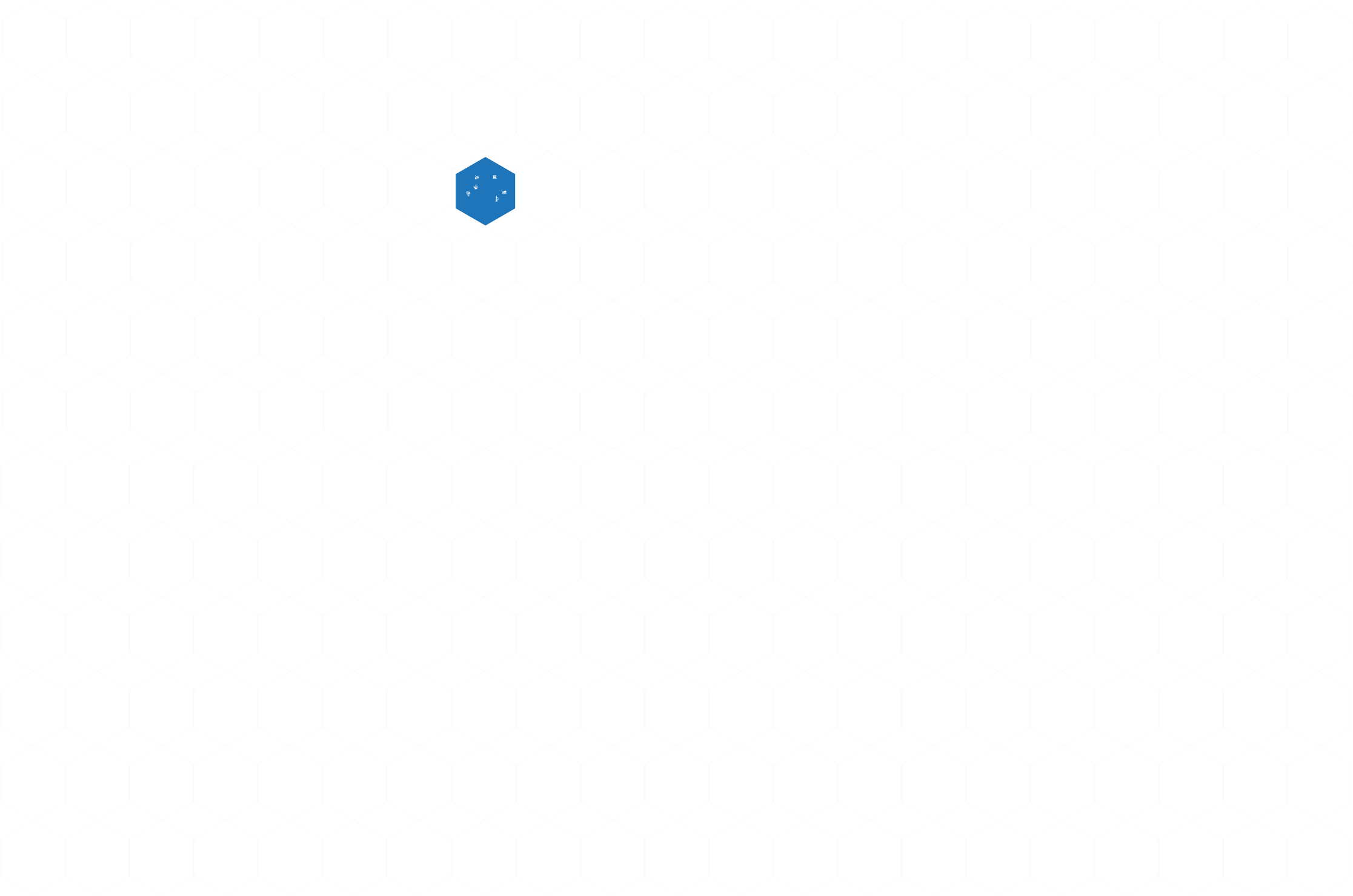 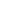 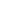 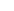 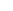 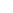 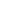 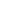 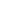 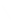 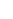 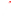 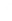 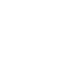 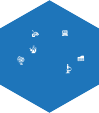 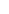 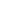 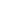 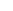 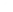 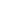 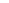 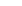 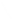 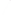 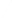 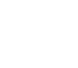 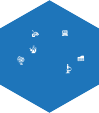 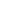 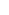 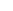 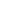 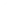 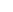 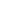 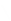 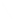 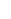 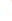 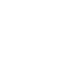 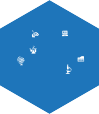 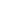 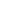 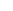 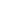 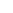 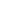 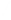 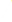 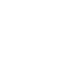 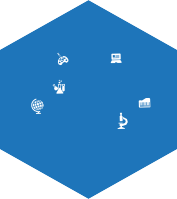 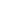 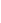 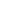 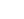 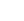 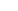 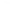 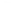 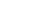 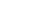 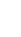 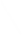 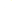 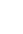 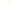 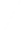 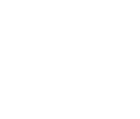 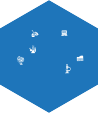 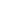 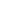 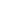 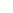 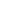 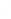 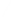 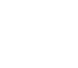 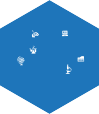 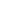 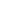 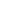 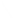 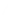 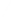 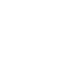 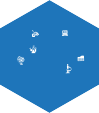 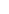 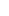 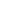 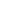 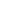 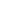 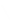 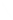 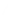 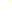 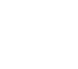 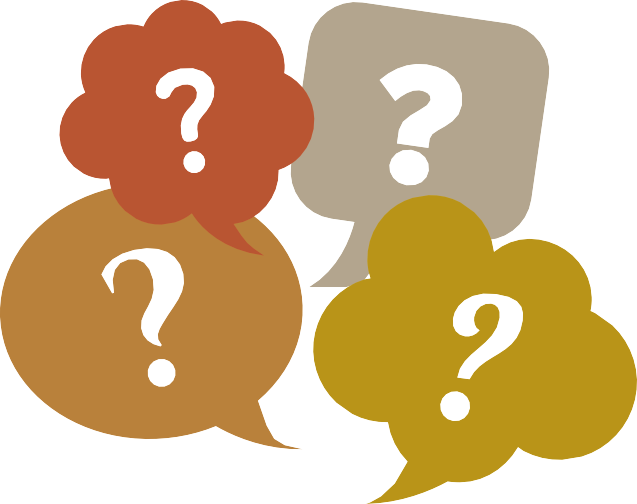 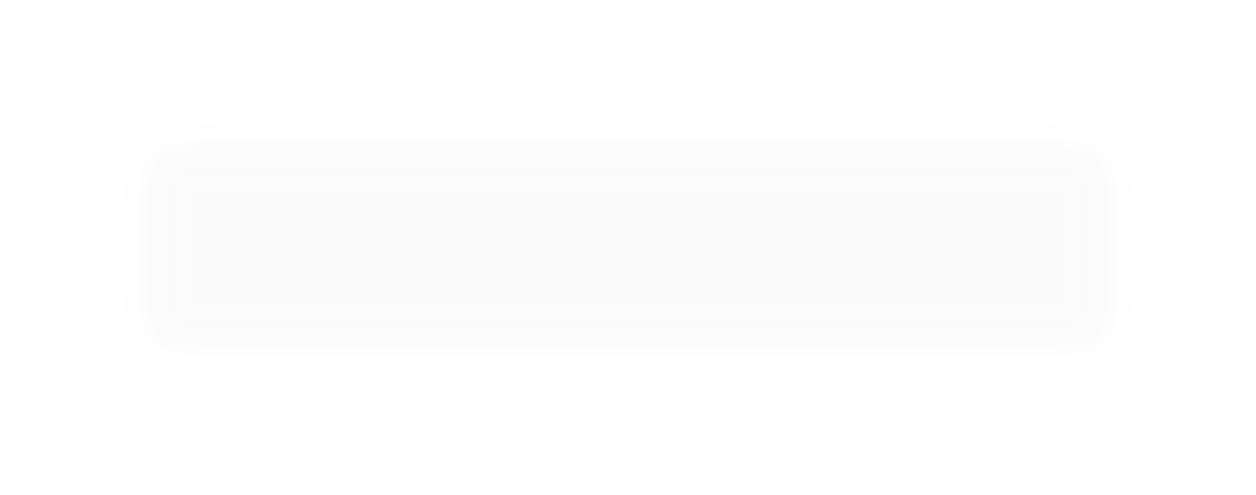 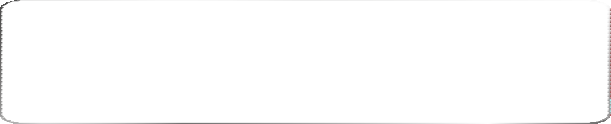 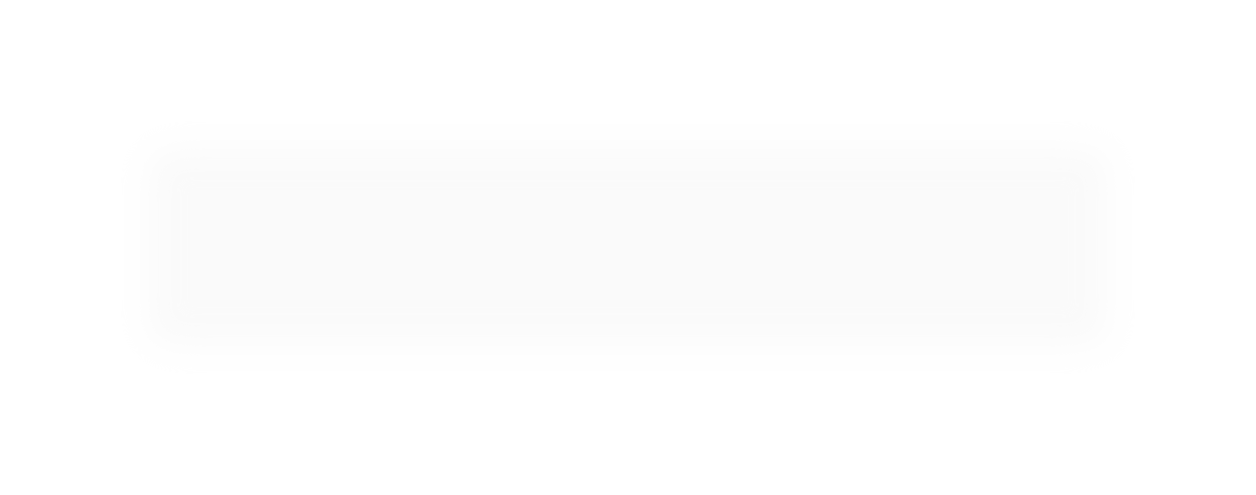 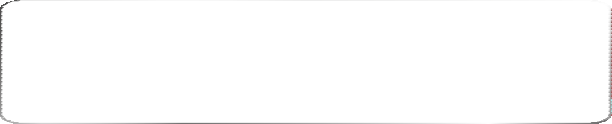 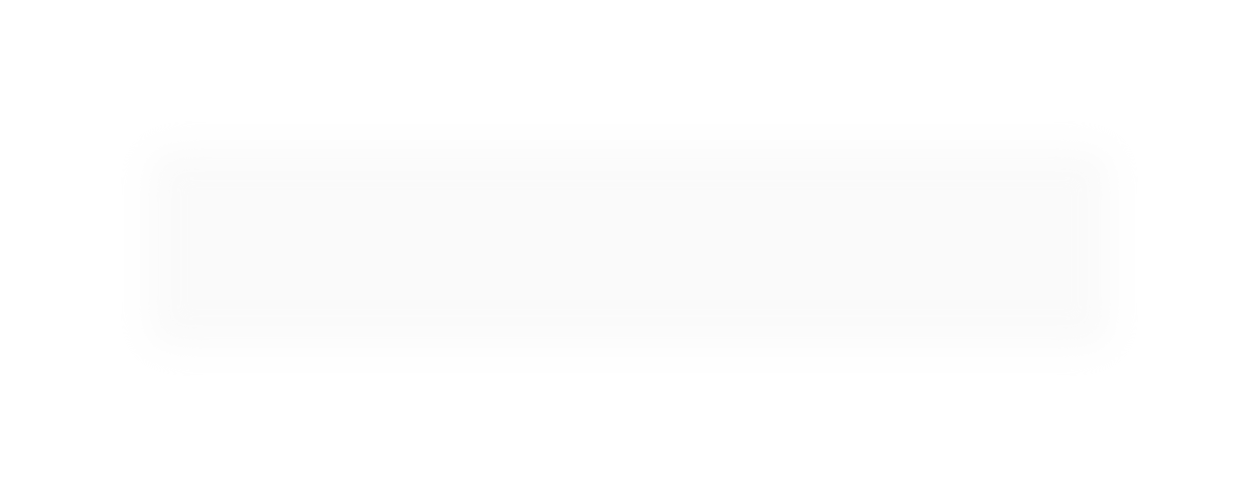 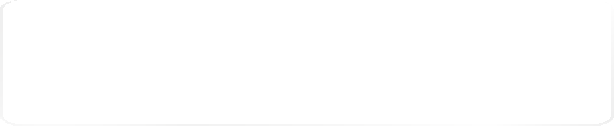 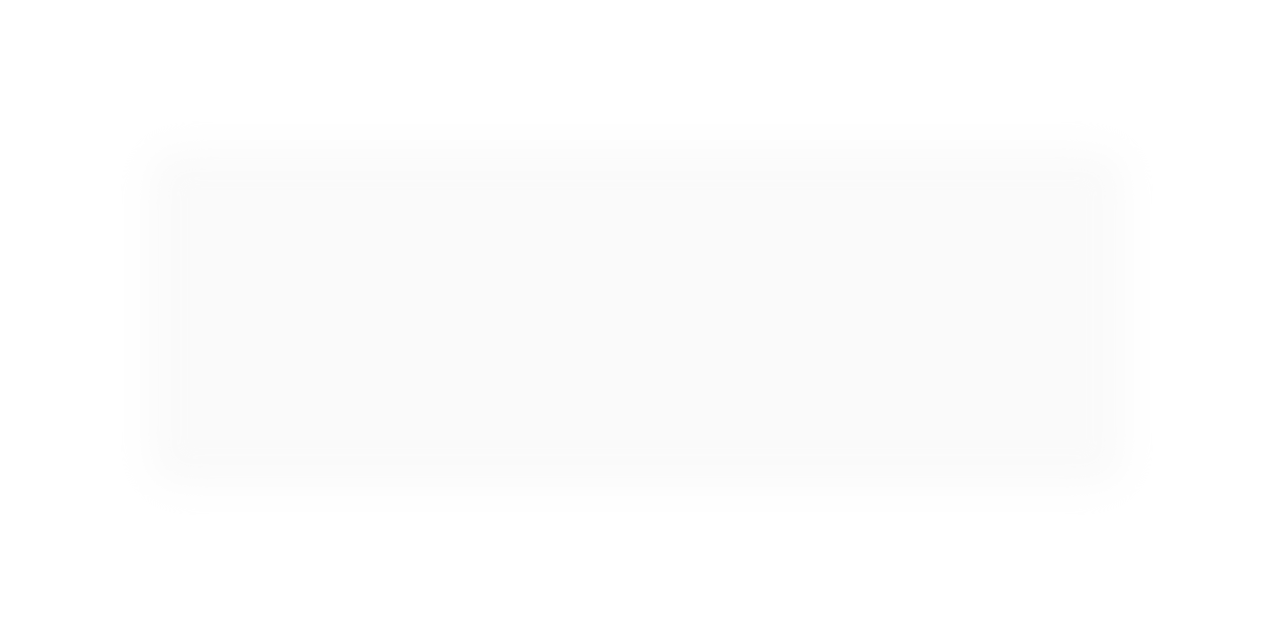 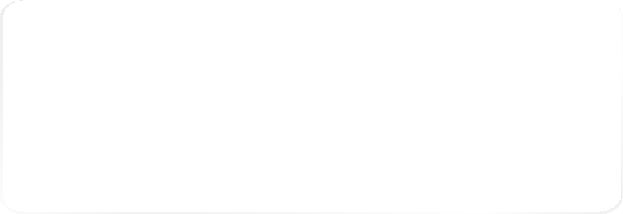 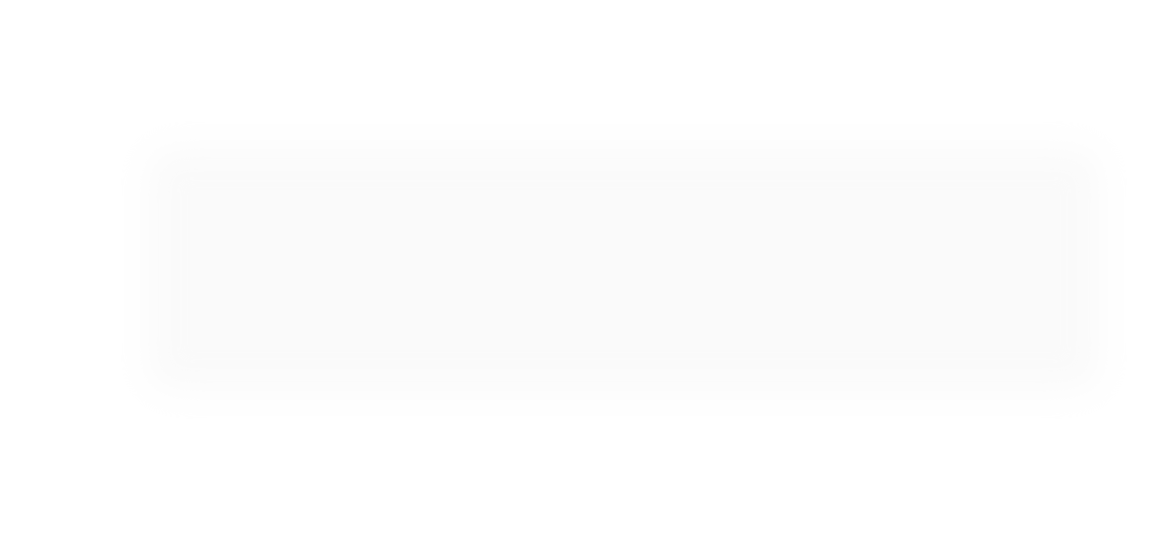 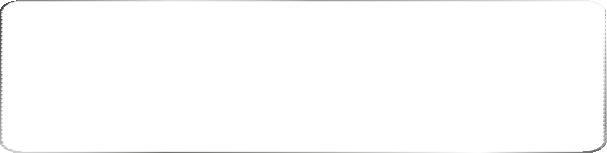 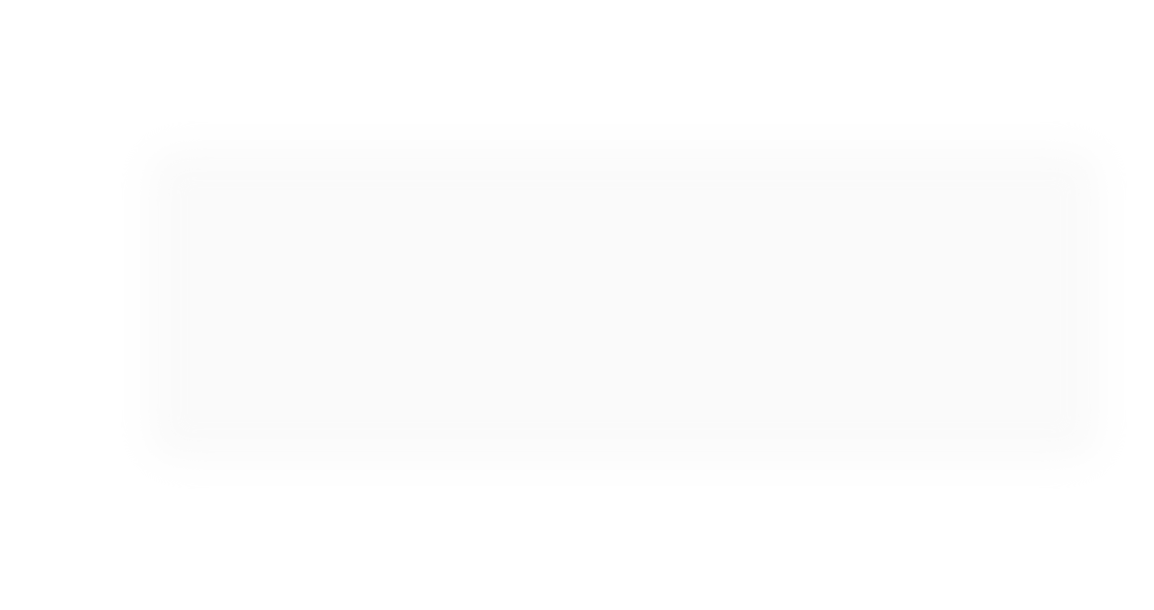 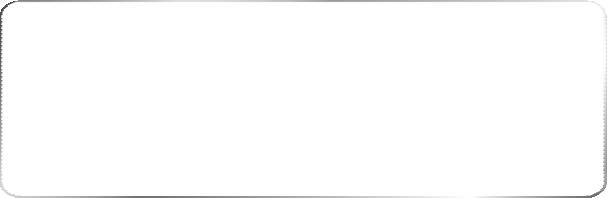 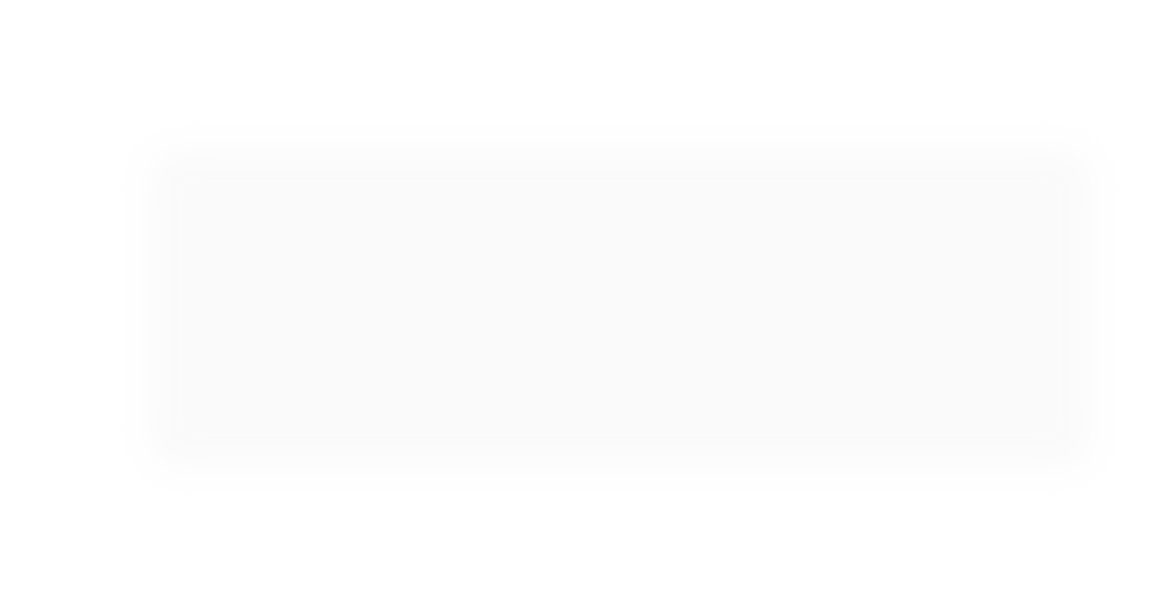 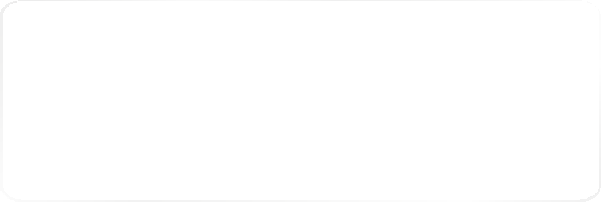 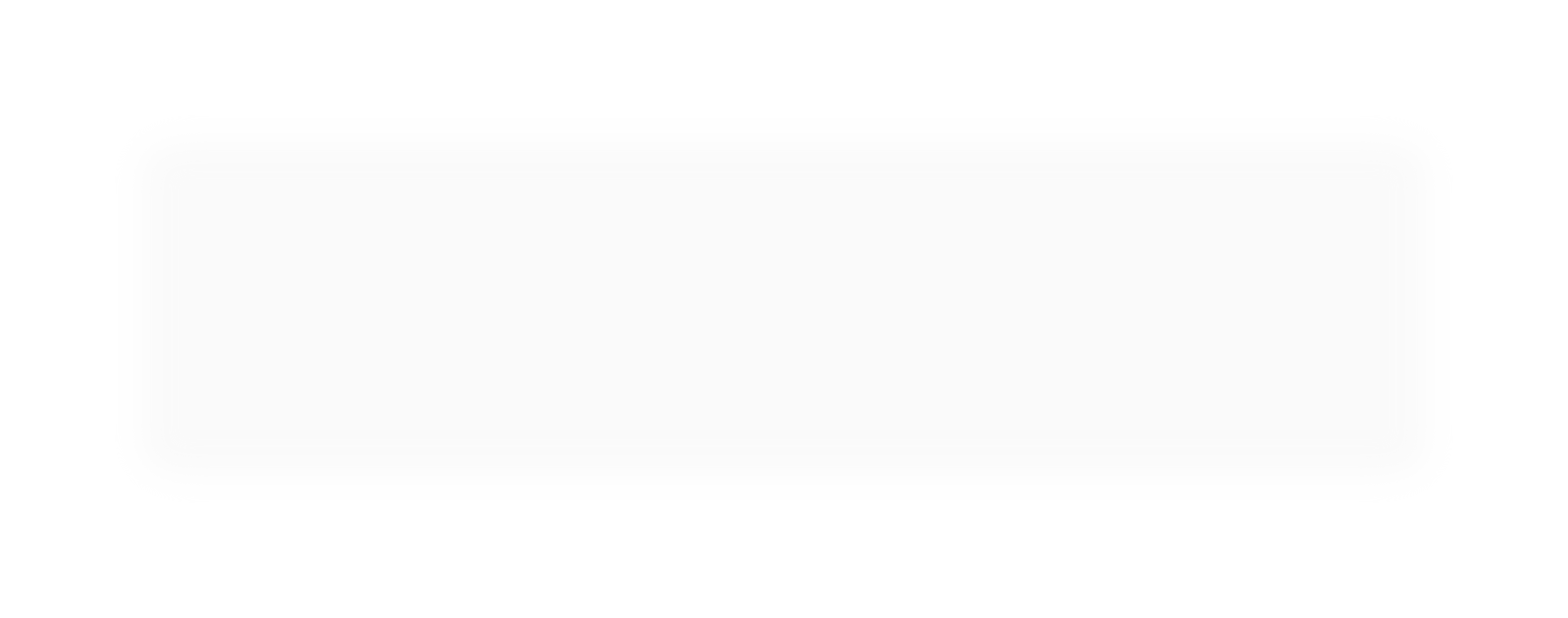 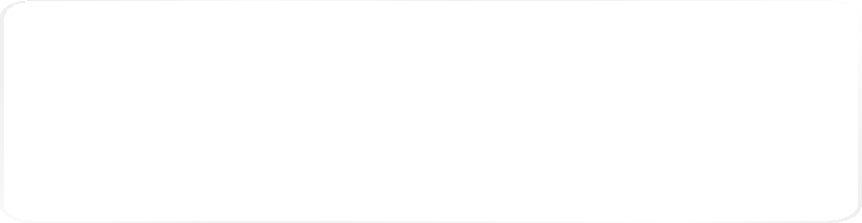 Теперь,	когда	сертификат	Вашего		ребенка подтвержден, Вы сможете выбирать и записываться на	образовательные	программы	за	счет сертификата без необходимости его повторного получения.   *Для оформления заявления на получение сертификата Вам понадобятся:документ, удостоверяющий личность родителя;свидетельство о рождении ребенка или паспорт;документ, содержащий сведения о регистрации ребенка по месту жительства или по месту пребывания, или справку об обучении по основной образовательной программе в общеобразовательной или предпрофессиональной образовательной организации на территории Угличского МР.